MN Encounter Alert Service (EAS) Participant List December 2023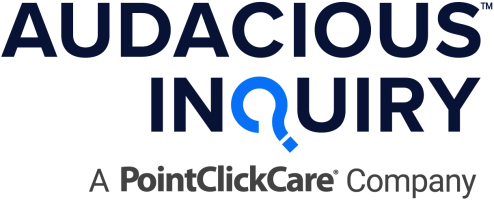 
Participants MHealth Fairview (St. Johns, St. Josephs, Woodwinds, Lakes, Northland, Ridges, Southdale, Grand Itasca, UofM, Range).North Memorial & Maple Grove Allina Health (Abbott NW, Buffalo, Cambridge, Cuyuna, District One, Welia, Glencoe, Mercy & Unity Campus, New Ulm, Owatonna, River Falls, Regina, Riverwood, St. Francis Regional and United Hospital). Hennepin Healthcare Children’s MinnesotaHealthPartners (Hutchinson, Lakeview, Park Nicollet, Regions and Oliva Hospital).Gillette Children’s Specialty Clinic Mankato Clinic Bluestone Physician Services Federally Qualified Urban Health Network Entira Family Clinics Stellis HealthFairview PartnersAlomere HealthGuildVail PlaceTouchstone Mental HealthCanvas Health Mental Health ResourcesRiver’s Edge Ebenezer Care CenterTealwood Senior LivingMonarch Healthcare ManagementMaple Lawn Senior CarePark River Estates St. Otto’s Care CenterCook Hospital CentraCare (Long Prairie, Melrose, Monticello, Paynesville, Renville, Rice Mem, Redwood Falls, St. Cloud, Sauk Ctr)Madison Healthcare ServicesCCM HealthStevens Community Medical Center Tri-County Health CareCHI St.Gabriel’s HealthMeeker Memorial Hospital Sleepy Eye Wl CenterBigFork Valley Hospital Community Memorial Hospital | Raiter Family ClinicNorthfield Hospital & ClinicsRidgeview Medical Center (Le Sueur and Sibley Medical Center).MDHNorthland CounselingNuwayAvera (Marshall Regional, Hendricks, Pipestone, Tyler, Granite Falls)Glacial Ridge Health SystemLifesparkMille Lacs Health SystemMayo Clinic (Albert Lea, Austin, Cannon Falls, Fairmont, Lake City, Mankato, New Prague, Methodist, St. Mary’s, Red Wing, St. James, Waseca)Sanford Health (Bagley, Bemidji, Jackson, Kittson, Luzerne, Mahnomen, Oronville, Perham, Riverview, Thief River, Windom, Worthington, United & Rainy Lake)Johnson Memorial Health Services Zumbro Valley Health Center (CCHBC)Western Mental Health Center (CCBHC)Wayside Recovery Center (CCBHC)South Central Human Development CenterCassia (Elim/Augustana)Woodland Centers (CCBHC)Olmsted County Health, Housing & Human ServicesSt. Luke’s & Lake View Hospital Sawtooth Mountain ClinicScenic Rivers ClinicDavita
South County Health AllianceMadelia Community Hospital Appleton Area HospitalWinonaBigfork Valley CommunitiesSt. Anthony Health & RehabOlmsted Medical CenterSt. Williams Living CenterPartner Senior Living OptionsHuman Development Center (CCBHC)Galeon Senior LivingKnute NelsonBarrett Care CenterGood Shepard Southwestern Mental Health CenterHealthstar Home HealthNystrom CounselingFraserMNGI | SonarMDNatalis OutcomesAccend ServicesRange Mental Health Center (CCBHC)Kanabec County North Homes Wilderness HealthFraserValley Medical & WellnessMN Community CarePeople Incorporated  (CCBHC)Independent Lifestyles & Camp BlissUCareCarlton County Public Health & Human ServicesOtter Tail County Fond Du Lac Human ServicesGoodhue County Health & Human ServicesBrown CountyDodge CountyHumanaVolunteers of America (MN)PrimeWest Itasca (IMCARE)AXIS HealthCareRefocus RecoveryNystrom CounselingJewish Family ServicesCare ChoiceAlluma (CCBHC)GeneviveWabasha CountySteele CountyRoseau CountyMower CountyAitkin CountyFreeborn CountySt. Louis CountyMedicaDagan Wellness ClinicWilder Mental Health Center (CCBHC)Central Minnesota Mental Health Center (CCBHC)Hiawatha Valley Mental Health Center (CCBHC)Waseca CountyRadias HealthRamsey County (CCBHC)Red Lake County Becker CountyLac Qui Parle CountyLakewood Hospital MN Adult & Teen ChallengeREM Savita HealthMarshall CountyHerself HealthUnited Health CareWadena CountyLe Sueur CountyLake of the Woods CountyResCarePine CountyBlue Cross Blue Shield University of Minnesota PhysiciansUnited Health CareConvergence Integrated CareLutheran Social ServicesBlue Earth CountyCatholic CharitiesAccordDes Monies Valley CountyFaribault & Martin CountyNorman CountyKoochiching CountyLake CountyRice CountyHouston CountyKittson CountyCrow Wing CountyHorizon Public Health